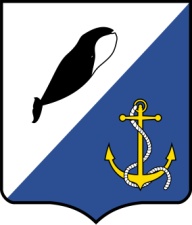 АДМИНИСТРАЦИЯ ПРОВИДЕНСКОГО ГОРОДСКОГО ОКРУГАПРОТОКОЛ № 02заседания Единой комиссии по соблюдению требований к служебному поведению муниципальных служащих органов местного самоуправления  или муниципальных органов Провиденского городского округа и урегулированию конфликта интересовот 12 июля 2022 г.						                             п.г.т. ПровиденияКомиссия, сформированная постановлением Администрации Провиденского городского округа от 20 апреля 2022 г. № 199 «Об утверждении Положения о единой комиссии по соблюдению требований к служебному поведению муниципальных служащих органов местного самоуправления  или муниципальных органов Провиденского городского округа и урегулированию конфликта интересов» (в редакции постановления от 23 мая 2022 г. № 291), в составе:Рекун Даниил Викторович – заместитель главы администрации Провиденского городского округа, начальник организационно-правового Управления, муниципальный служащий, в отношении которого комиссией рассматривается вопрос о соблюдении требований к служебному поведению и (или) требований об урегулировании конфликта интересов;Ященко Игорь Константинович - директор муниципального казённого учреждения «Управление технического обеспечения и эксплуатации имущества, Единая дежурно-диспетчерская служба и Архив Провиденского городского округа» -  независимый эксперт;Фатун Лариса Геннадьевна - начальник отдела социальной поддержки населения в Провиденском районе - независимый эксперт;Веденьева Татьяна Григорьевна – заместитель главы администрации Провиденского городского округа, начальник Управления финансов, экономики и имущественных отношений - лицо, замещающее должность муниципальной службы.Якубова Наталья Викторовна - депутат Совета депутатов Провиденского городского округа, директор муниципального автономного учреждения «Централизованная библиотечная система Провиденского городского округа» - независимый эксперт.На заседании комиссии присутствуют: - Подлесный Евгений Витальевич - глава администрации Провиденского городского округа.	- Преснов Павел Сергеевич – прокурор Провиденского района	- Поздняк Алекандр Александрович – зам. прокурора Провиденского района;Число членов комиссии, принимающих участие в заседании комиссии составляет 5 человек. Число членов Комиссии, не замещающих должности муниципальной службы (муниципальные должности), составляет 3 человека (не менее 1/4 от общего числа членов комиссии). Кворум для проведения заседания комиссии (2/3 от общего числа членов комиссии) имеется.ПОВЕСТКА ДНЯ:По вопросу об устранении нарушений законодательства о противодействии коррупции и муниципальной службе, по итогам проверки прокуратуры Провиденского района.Слушали:Рекуна Даниила Викторовича – председателя комиссии:- «По результатам проведенной проверки органами прокуратуры выявлены нарушения требований действующего законодательства в сфере противодействия коррупции, и именно <данные скрыты> допустила возникновение личной заинтересованности при исполнении должностных обязанностей, которая привела к наличию конфликта интересов, а соответствующего уведомления своему работодателю не представила. В частности неоднократно издавались приказы о поощрении <данные скрыты> замещающей на 0,5 ставки должности документоведа в структурном подразделении, в то время как <данные скрыты> является супругой сына <данные скрыты>  Размеры поощрения варьировались от 5000 до 95000 рублей.(председатель комиссии изложил Представление Прокуратуры Провиденского района от 29.04.2022 г.)В момент получения администрацией Представления, <данные скрыты> находилась в ежегодном отпуске, однако в этот период Комиссией соблюдению требований к служебному поведению муниципальных служащих органов местного самоуправления  или муниципальных органов Провиденского городского округа,  в целях изучения данных содержащихся в Представлении были запрошены соответствующие приказы в «структурном подразделении администрации». По возвращению из ежегодного отпуска у <данные скрыты> были отобраны объяснения. В представленных объяснениях и в последствии представленных расчетных листах муниципальных служащих и <данные скрыты>, содержатся сведения о том, что <данные скрыты> не получала денежных поощрений больше, чем другие работники Управления.Заместитель Прокурора Провиденского района Поздняк А.А. представил на обозрение членов комиссии дополнительные документы, из содержания которых следует, что отдельным муниципальным служащим поручалось исполнение обязанностей докуметоведа (второй штатной единицы), однако они за выполнение данных обязанностей отдельных премий они не получали.Председатель комиссии Рекун Д.В. напомнил членам комиссии, что:Личная заинтересованность - это возможность получения доходов в виде денег, иного имущества, в том числе имущественных прав, услуг имущественного характера или каких-либо выгод/преимуществ как непосредственно самим служащим, так и состоящими с ним в близком родстве или свойстве лицами (родственники, друзья, знакомые и т.д.).Служащий обязан принимать меры по недопущению любой возможности возникновения конфликта интересов. О возникшем конфликте интересов или о возможности его возникновения (как только ему станет об этом известно) служащий обязан в письменной форме уведомить представителя нанимателя/работодателя.Предотвращение и урегулирование конфликта интересов осуществляются путем отвода или самоотвода служащего в случаях и порядке, предусмотренных законодательством Российской Федерации, а также может состоять в изменении должностного или служебного положения вплоть до отстранения от исполнения должностных (служебных) обязанностей, и (или) в отказе его от выгоды, явившейся причиной возникновения конфликта интересов.Непринятие государственным или муниципальным служащим мер по предотвращению или урегулированию конфликта интересов является правонарушением, влекущим его возможное увольнение в соответствии с законодательством Российской Федерации.Жесткость такой санкции обусловлена недопущением причинения вреда законным интересам граждан, организаций, общества, субъекта Российской Федерации или Российской Федерации и представляется оправданной с учетом последствий неурегулированного конфликта интересов.В соответствии Положением о единой комиссии по соблюдению требований к служебному поведению муниципальных служащих органов местного самоуправления  или муниципальных органов Провиденского городского округа и урегулированию конфликта интересов, утверждённым постановлением Администрации Провиденского городского округа от 20 апреля 2022 г. № 199КОМИССИЯ РЕШИЛА:Принять к сведению представление прокуратуры Провиденского района об устранении нарушений закона о противодействии коррупции.Принять к сведению объяснения <данные скрыты> и представленные документы.Признать, что должностное лицо – <данные скрыты> не предприняло мер по предотвращению конфликта интересов, который мог привести к личной заинтересованности муниципального служащего при исполнении своих должностных обязанностей.Рекомендовать главе администрации Провиденского городского округа – Подлесному Е.В. применить к <данные скрыты> меру дисциплинарного взыскания, в виде увольнения в связи с утратой доверия.Рекомендовать руководителям всех структурных подразделений администрации Провиденского городского округа пройти повышение квалификации в области противодействия коррупции, а провести работу по направлению всех муниципальных служащих, на соответствующие курсы повышения квалификации.Голосовали: «За» – 5 человек, «Против» – нет, «Воздержались» – нет. Председатель комиссии			______________		Рекун Д.В.Секретарь комиссии				______________		Якубова Н.В.Члены комиссии:				______________		Ященко И.К.						_______________		 Фатун Л.Г.______________		Веденьева Т.Г.